Daily Behavior Report CardAdapted from Riley-Tillman, Chafouleas, & Briesch (2007), Vannest, Burke & Adiguzel (2006), Vannest, Soares, Adiguzel, e-DBRC (2006), Crone, Horner, & Hawken, (2004).SafeStays in assigned areaKeeps hands, feet and objects to selfWalks with a purpose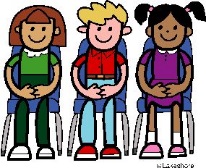 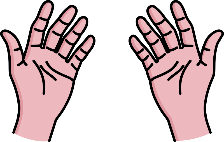 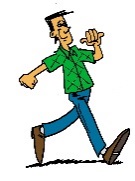 RespectfulUses appropriate tone, volume and languageListens to others and talks in turn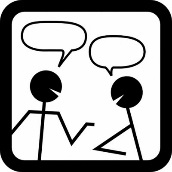 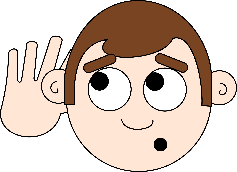 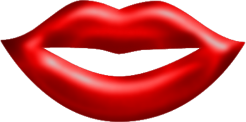 ResponsibleBrings necessary materials and personal itemsParticipates in classroom activities and assignments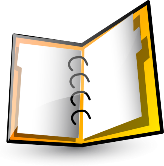 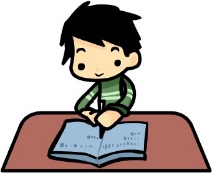 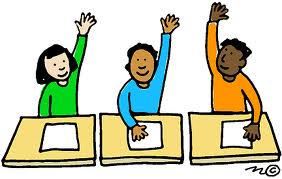 Activities or Time:SafeRespectfulResponsibleMy Daily Goal (Check-In)Things I Did Well (Check-Out)Things I Need to Work On (Check-Out)